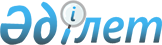 "Ұлттық ғылыми кеңестердің құрамын бекіту туралы" Қазақстан Республикасы Үкіметінің 2011 жылғы 12 шілдедегі № 785 қаулысына өзгеріс пен толықтыру енгізу туралы
					
			Күшін жойған
			
			
		
					Қазақстан Республикасы Үкіметінің 2022 жылғы 5 қазандағы № 790 қаулысы. Күші жойылды - Қазақстан Республикасы Үкіметінің 2023 жылғы 23 тамыздағы № 716 қаулысымен
      Ескерту. Күші жойылды - ҚР Үкіметінің 23.08.2023 № 716 (алғашқы ресми жарияланған күнінен кейін күнтізбелік он күн өткен соң қолданысқа енгізіледі) қаулысымен.
      Қазақстан Республикасының Үкіметі ҚАУЛЫ ЕТЕДІ:
      1. "Ұлттық ғылыми кеңестердің құрамын бекіту туралы" Қазақстан Республикасы Үкіметінің 2011 жылғы 12 шілдедегі № 785 қаулысына мынадай өзгеріс пен толықтыру енгізілсін:
      кіріспе мынадай редакцияда жазылсын:
      "Ғылым туралы" Қазақстан Республикасының Заңы 3-бабының 6) тармақшасына сәйкес Қазақстан Республикасының Үкіметі ҚАУЛЫ ЕТЕДІ:";
      көрсетілген қаулымен бекітілген Ұлттық ғылыми кеңестердің құрамы мынадай мазмұндағы бөліммен толықтырылсын:
      "Ғылыми және (немесе) ғылыми-техникалық қызмет нәтижелерін коммерцияландыру 
      2. Осы қаулы қол қойылған күнінен бастап қолданысқа енгізіледі.
					© 2012. Қазақстан Республикасы Әділет министрлігінің «Қазақстан Республикасының Заңнама және құқықтық ақпарат институты» ШЖҚ РМК
				
1.
Сүлейменов 
Ербол Зинаддинұлы
-
"Өнімді инновацияларды ынталандыру" жобасы бойынша Ғылым және коммерцияландыру жөніндегі халықаралық кеңес төрағасы, физика-математика ғылымдарының кандидаты  (келісу бойынша)
2.
Кендрик 
Дэвис Уайт
-
"Marchmont Capital Partners" негізін қалаушы және бас директоры, венчурлік инвестициялау жөніндегі сарапшы (келісу бойынша)
3.
Ахметсадықов  
Мират Еркінбекұлы
-
"MOST Investment Limited" жеке компаниясының бас директоры, "UMAY Angels" бизнес-періштелер клубының негізін қалаушы (келісу бойынша) 
4.
Әубәкіров Санжар Серікұлы
-
"Innoforce Group" жауапкершілігі шектеулі серіктестігінің техникалық директоры, технокәсіпкер (келісу бойынша)
5.
Рақымбай 
Руслан Серікұлы
-
"Quest Ventures" венчурлік басқарушы компаниясының инвестициялық директоры                     (келісу бойынша)
6.
Толыбаев 
Марат Еркінұлы
-
"Activat" жауапкершілігі шектеулі серіктестігінің бас директоры және негізін қалаушы, инвестор (келісу бойынша)
7.
Сембаева 
Әлия Мұратқызы
-
"Самұрық-Қазына" ұлттық әл-ауқат қоры" акционерлік қоғамы жанындағы "Center for Scientific and Technological Initiatives Ltd" жеке компаниясының бас директоры (келісу бойынша)
8.
Қотырев 
Батыр Қуанышұлы
-
"Қазақстан темір жолы" ұлттық компаниясы" акционерлік қоғамының Техникалық саясат департаментінің директоры – бас инженер (келісу бойынша)
9.
Өтеулиев 
Бауыржан Айділдаұлы
-
"KEGOC" акционерлік қоғамының Инновациялық-технологиялық саясат департаментінің бас менеджері, техника ғылымдарының кандидаты (келісу бойынша)
10.
Широкова
Мария Анатольевна
-
"Алматыбасжоспары" ғылыми-зерттеу институты" жауапкерлігі шектеулі серіктестігі директорының консультанты (келісу бойынша)
11.
Бишімбаева 
Сәуле Қозыкеқызы
-
Технологияларды коммерцияландыру жөніндегі құзыреттер орталығының басшысы, "Халықаралық жасыл технологиялар және инвестициялық жобалар орталығы" коммерциялық емес акционерлік қоғамының Инновациялар және технологиялар трансферті департаментінің директоры, экономика ғылымдарының кандидаты (келісу бойынша)
12.
Жұмабекова 
Салтанат Әбдіманапқызы
-
"QazIndustry" Қазақстандық индустрия және экспорт орталығы" акционерлік қоғамының өңірлік даму дирекциясының басшысы, экономика ғылымдарының кандидаты (келісу бойынша)
13.
Сырғалиев 
Ержан Өмірханұлы
-
"Ұлттық ғарыштық зерттеулер мен технологиялар орталығы" акционерлік қоғамының тәуелсіз директоры, Стратегия және қаржы комитетінің төрағасы, Директорлар кеңесінің мүшесі, физика-математика ғылымдарының кандидаты  (келісу бойынша)
14.
Вассилиос Турассис
-
"Назарбаев Университеті" дербес білім беру ұйымының Цифрлық ғылым және инженерия мектебінің деканы және өнеркәсіппен өзара іс-қимыл жөніндегі вице-провосты, профессор, PhD докторы (келісу бойынша)
15.
Батрышев 
Дидар Ғалымұлы
-
 "Қазақстан-Британ техникалық университеті" акционерлік қоғамының басқарушы директоры, наноматериалдар және нанотехнологиялар бағыты бойынша PhD докторы (келісу бойынша)
16.
Мейрамқұлова 
Күләш Садыққызы
-
"Л.Н. Гумилев атындағы Еуразия ұлттық университеті" коммерциялық емес акционерлік қоғамының қоршаған ортаны қорғау саласындағы басқару және инжиниринг кафедрасының профессоры, биология ғылымдарының докторы (келісу бойынша)
17.
Мырзақожа 
Дияс Асылбекұлы
-
"С.Ж. Асфендияров атындағы Қазақ ұлттық медицина университеті" коммерциялық емес акционерлік қоғамының химия кафедрасының меңгерушісі, химия ғылымдарының докторы (келісу бойынша)
18.
Дәрібаев Бейімбет Серікұлы
-
"Әл-Фараби атындағы Қазақ ұлттық университеті" коммерциялық емес акционерлік қоғамының информатика кафедрасының меңгерушісі, PhD докторы (келісу бойынша)
19.
Табынов 
Қайсар Қазыбайұлы
-
"Қазақ ұлттық аграрлық зерттеу университеті" коммерциялық емес акционерлік қоғамының халықаралық вакцинология орталығының директоры, ветеринария ғылымдарының кандидаты (келісу бойынша)
20.
Мерғалиев
Дүйсен Армешұлы
-
"Еуразиялық энергетикалық корпорация" акционерлік қоғамының президенті (келісу бойынша)
21.
Досмұхамедов
Нұрлан Қалиұлы
-
"Қ.И. Сәтбаев атындағы Қазақ ұлттық техникалық зерттеу университеті" коммерциялық емес акционерлік қоғамының металлургия және пайдалы қазбаларды байыту кафедрасының қауымдастырылған профессоры, техника ғылымдарының кандидаты (келісу бойынша)
22.
Ақынбекова
Динара Нұрғалиқызы
-
"Атамекен" Қазақстан Республикасының Ұлттық кәсіпкерлер палатасының Бизнес-реттеу және бәсекелестікті дамыту департаменті директорының орынбасары (келісу бойынша)
23.
Пак 
Олег Алексеевич  
-
"Қазақстан химия өнеркәсібі одағы" заңды тұлғалар бірлестігінің басқарма төрағасы (келісу бойынша)
24.
Шокобаев 
Нұрлан Маратұлы 
-
"KAZ Minerals Management" жауапкершілігі шектеулі серіктестігінің Орталық жобалар департаментінің инженер-технологы (келісу бойынша)
25.
Абдуллаев
Аркен Артемович 
-
"КазНИПИЭнергопром" институты" акционерлік қоғамының бас директорының бірінші орынбасары (келісу бойынша)".
      Қазақстан РеспубликасыныңПремьер-Министрі

Ә. Смайылов
